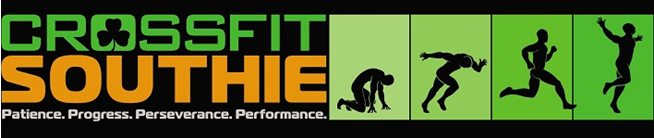 AM ScheduleDayMondayMondayMondayTuesdayTuesdayTuesdayWednesdayWednesdayWednesdayThursdayThursdayFridayFridayFridaySaturdaySaturdaySundaySundayBoxOrangeGreenGreenOrangeGreenGreenOrangeGreenGreenOrangeGreenOrangeGreenGreenOrangeGreenOrangeGreen5:30AMRxTJ/CBBTNDRxND/CBBT AFRxTJ/CBBTCBRxAC/CGRxND/CBBTAF6:00RxTJ/CBScaled CJ/CBBTNDRxND/CBScaled CJ/CBBT AFRxTJ/CBScaled CM/CJBTCBRxAC/CGScaledND/CGRxND/CBScaled CM/CBBTAF6:30RxTJScaled CJ/CBBTNDRxNDScaled CJ/CBBT AFRxTJScaled CM/CJBTCBRxACScaledND/CGRxNDScaled CM/CBBTAF7:00RxTJScaledCJ/NDScaledCJ/NDRxNDScaledCJ/CBScaledCJ/CBRxTJScaledCM/CJScaledCM/CJRxACScaledND/CGRxNDScaled CM/CBScaled CM/CB7:30All Levels TJScaledCJ/NDScaledCJ/NDAll LevelsND ScaledCJ/CBScaledCJ/CBAll Levels    TJScaledCM/CJScaledCM/CJAll LevelsCJScaledND/CGAll LevelsND Scaled CM/CBScaled CM/CB8:00All Levels TJAll LevelsND All Levels    TJAll LevelsCJAll LevelsND All Levels NDBTCG8:30All Levels NDBTCG9:00All Levels TJ/CGAll Levels CJ/AFAll Levels CJ/AFAll Levels TJ/CBAll Levels TJ/CBAll LevelsCJ/AFAll LevelsND  All LevelsND  RxNDBTCGAll Levels AC9:30All Levels TJ/CGAll Levels CJ/AFAll Levels CJ/AFAll Levels TJ/CBAll Levels TJ/CBAll LevelsCJ/AFAll LevelsND  All LevelsND  RxNDScaled CM/CGAll Levels AC10:00RxNDScaled CM/CGYogaSSAll Levels AC 10:30RxNDScaled CM/CGYogaSSAll Levels AC 11:00Scaled TJ/CG ScaledCM/AFScaledCM/AFScaledCB/CGScaledCB/CGScaled CJ/CMScaledCJ/NDScaledCJ/NDRxNDScaled CM/CGAll LevelsCH11:30Scaled TJ/CG ScaledCM/AFScaledCM/AFScaledCB/CGScaledCB/CGScaled CJ/CMScaledCJ/NDScaledCJ/NDRxNDAll LevelsCHDayMondayMondayMondayMondayMondayTuesdayTuesdayTuesdayWednesdayWednesdayWednesdayWednesdayWednesdayThursdayThursdayThursdayThursdayFridayFridayFridaySaturdaySaturdaySaturdaySundaySundaySundayBoxOrangeGreenGreenGreenGreenOrangeGreenGreenOrangeGreenGreenGreenGreenOrangeOrangeGreenGreenOrangeGreenGreenOrangeGreenGreenOGreenGreen12:00PMAll Levels TJ BTCGBTCGBTCGBTCGAll Levels CMBT AFAll Levels CBAll Levels CBBTCGBTCGAll Levels CJ/CMAll Levels CJ/CMAll Levels  CJ BTNDFree IntroCM/ND Open GymCGOpen GymCG All Levels CH All Levels CH1:00Open GymCM/ND  Open GymCM/ND  1:30Open GymCM/ND  Open GymCM/ND  2:00All LevelsND/CMAll LevelsND/CM2:30All LevelsND/CMAll LevelsND/CM3:00All LevelsCMAll LevelsCM3:30All Levels CM/CBAll LevelsCMAll LevelsCM4:00Open GymCBOpen GymCB All Levels CJ/CB All Levels CJ/CBAll LevelsND/CBAll LevelsND/CBAll LevelsCJ/CMAll LevelsCJ/CMAll LevelsCJ/CMAll LevelsCJ/CMOpenGymCG OpenGymCG All Levels TJ/CGAll Levels CM/CBAll Levels CJ/AFAll Levels CJ/AFAll LevelsCMAll LevelsCM4:30All Levels NDOpen GymCBOpen GymCB All Levels CJ/CB All Levels CJ/CBAll Levels CJAll LevelsND/CBAll LevelsND/CBAll Levels TJAll LevelsCJ/CMAll LevelsCJ/CMAll LevelsCJ/CMAll LevelsCJ/CMAll LevelsNDOpenGymCG OpenGymCG All Levels TJ/CGRxCMAll Levels CJ/AFAll Levels CJ/AFAll LevelsCMAll LevelsCM5:00All Levels NDScaledCJ/AFScaledCJ/AFBT CBBT CBAll Levels CJScaled  ND/CG/ CMBT CBAll Levels TJScaledCJ/CMScaledCJ/CMBT AFBT AFAll LevelsNDScaled TJ/CG/CMScaled TJ/CG/CMScaled TJ/CG/CMRxCMScaled CJ/MH/CBBTAF5:30RxND/AFScaledCJ/AFScaledCJ/AFBT CBBT CBRx CJ/CBScaled  ND/CG/ CMBT CBRxTJ/AFScaledCJ/CMScaledCJ/CMBT AFBT AFRxND/CGScaled TJ/CG/CMScaled TJ/CG/CMScaled TJ/CG/CMRxCM/CBScaled CJ/MH/CBBTAF6:00RxND/AFScaledCJ/AF/HBScaledCJ/AF/HBBT CBBT CBRx CJ/CBScaled CM/JA/ CB/CGBT NDRxTJ/AFScaledCM/CJ/JSScaledCM/CJ/JSBTAFBTAFRxND/CGScaled TJ/CG/EP/CMScaled TJ/CG/EP/CMScaled TJ/CG/EP/CMRxCM/CBScaled MH/CJ/CBBTAF6:30RxND/AFScaledCJ/AF/HBScaledCJ/AF/HBBT CBBT CBRxCJ/CBScaled CM/JA/ CB/CGBT NDRxTJ/AFScaledCM/CJ/JSScaledCM/CJ/JSBTAFBTAFRxND/CGScaled TJ/CG/EP/CMScaled TJ/CG/EP/CMScaled TJ/CG/EP/CMScaled MH/CJ/CBBTAF7:00RxND/AFAll LevelsHB/CJBTAFBTAFMobility CBRxCJ/CBAll Levels JA/CM/CBBTNDRxTJ/AFAll Levels   JS/CMBTAFBTAFMobility CJRxND/CGAll Levels TJ/EPAll Levels TJ/EPIntro ClassCM/CGAll Levels
CM/CBAll LevelsCJ/CBBTAF7:30All Levels ND/CJAll LevelsHB/CJBTAFBTAFAll Levels CJ/CBAll Levels JA/CM/CBBTNDAll Levels TJ/CMAll Levels   JS/CMBTAFBTAFAll LevelsND/CG All Levels TJ/EPAll Levels TJ/EPIntro ClassCM/CGAll LevelsCJ/CBBTAF8:00All Levels ND/CJAll Levels CJ/CBAll Levels TJ/CMAll LevelsND/CG 